Тюменской области 14 августа исполняется 75 лет и в честь этого праздника  дети группы «Почемучки» участвовали в познавательной  квест-игре: «Познаём родной край!»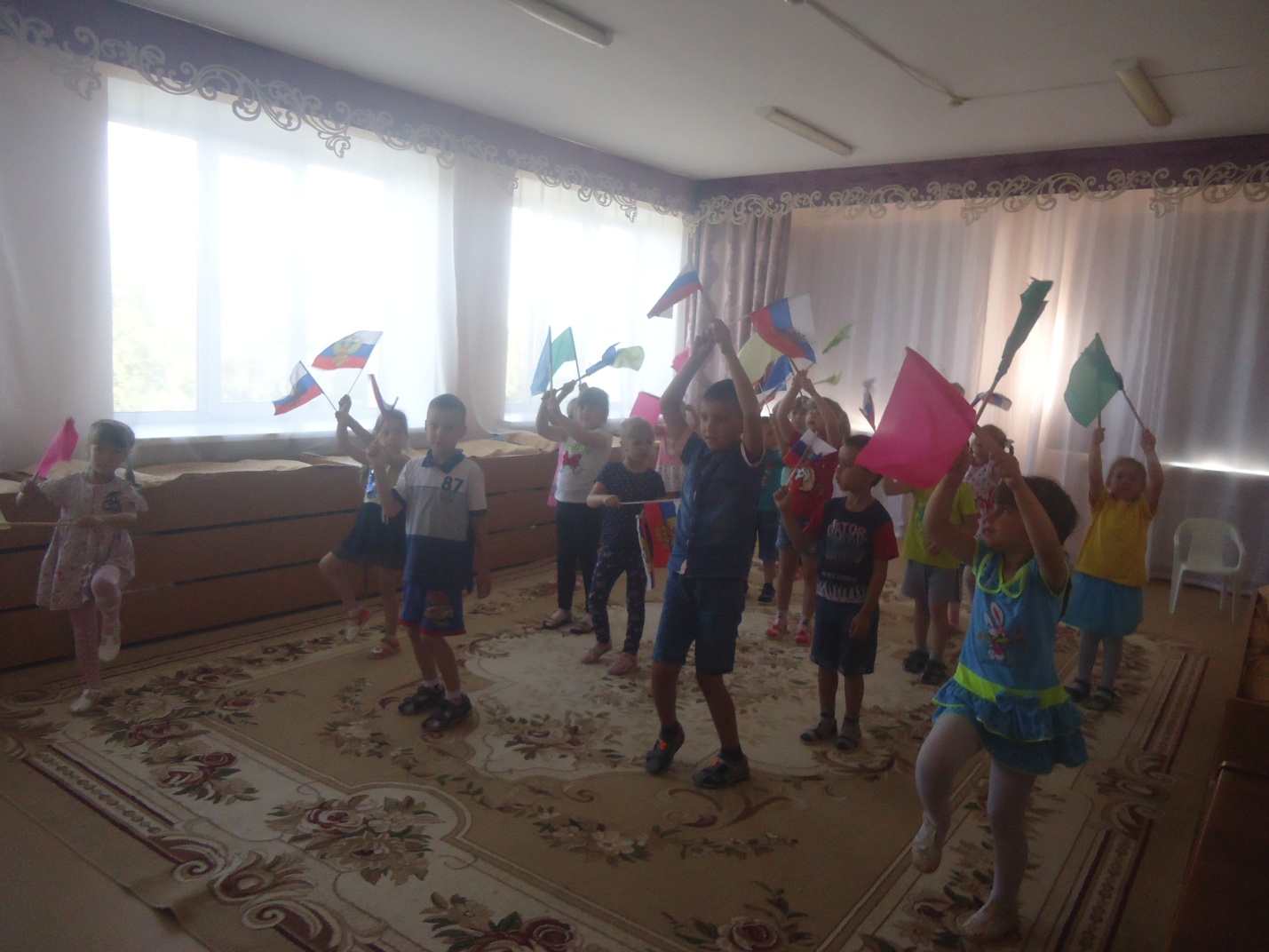 Утренняя гимнастика под музыку…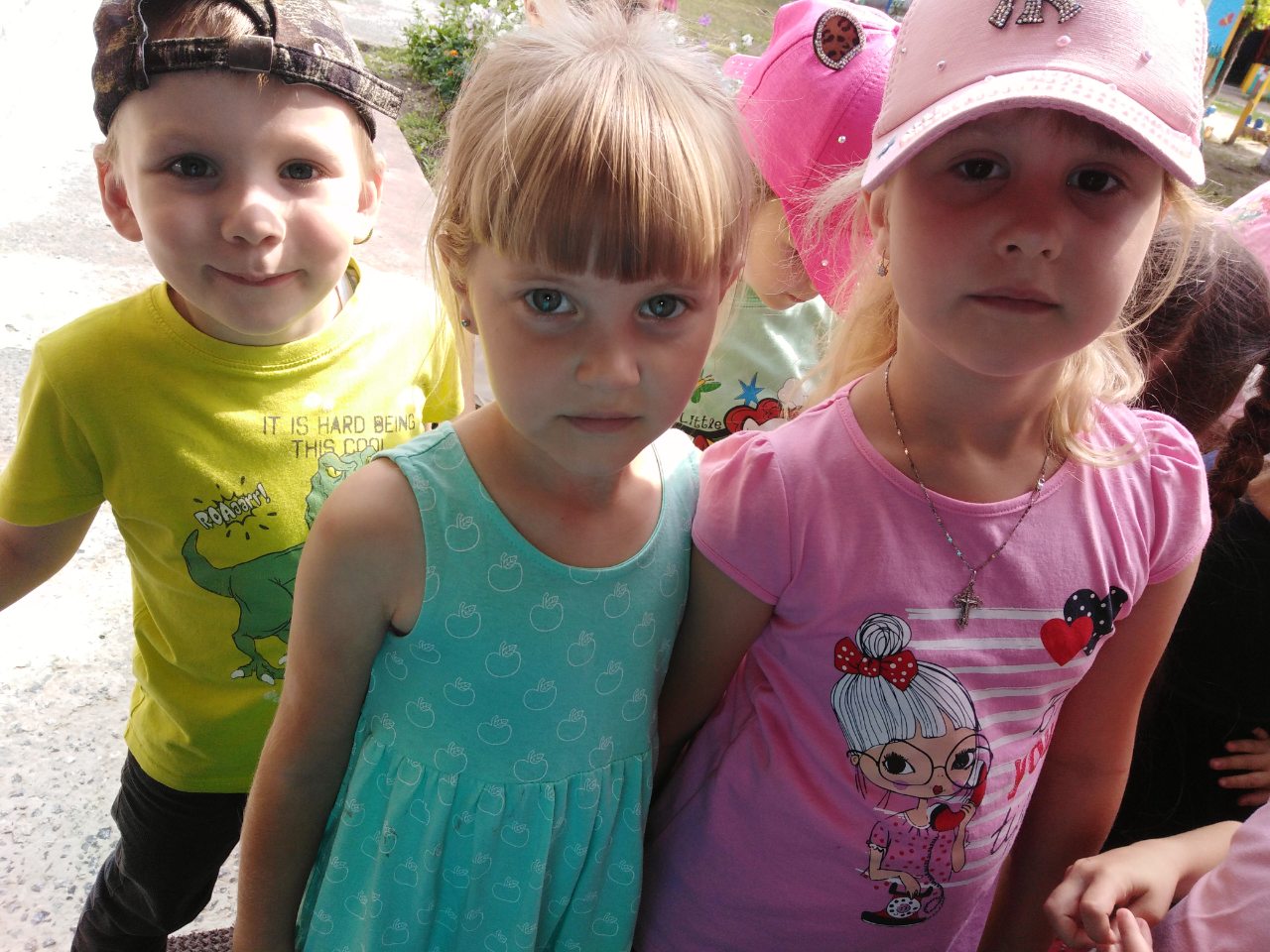 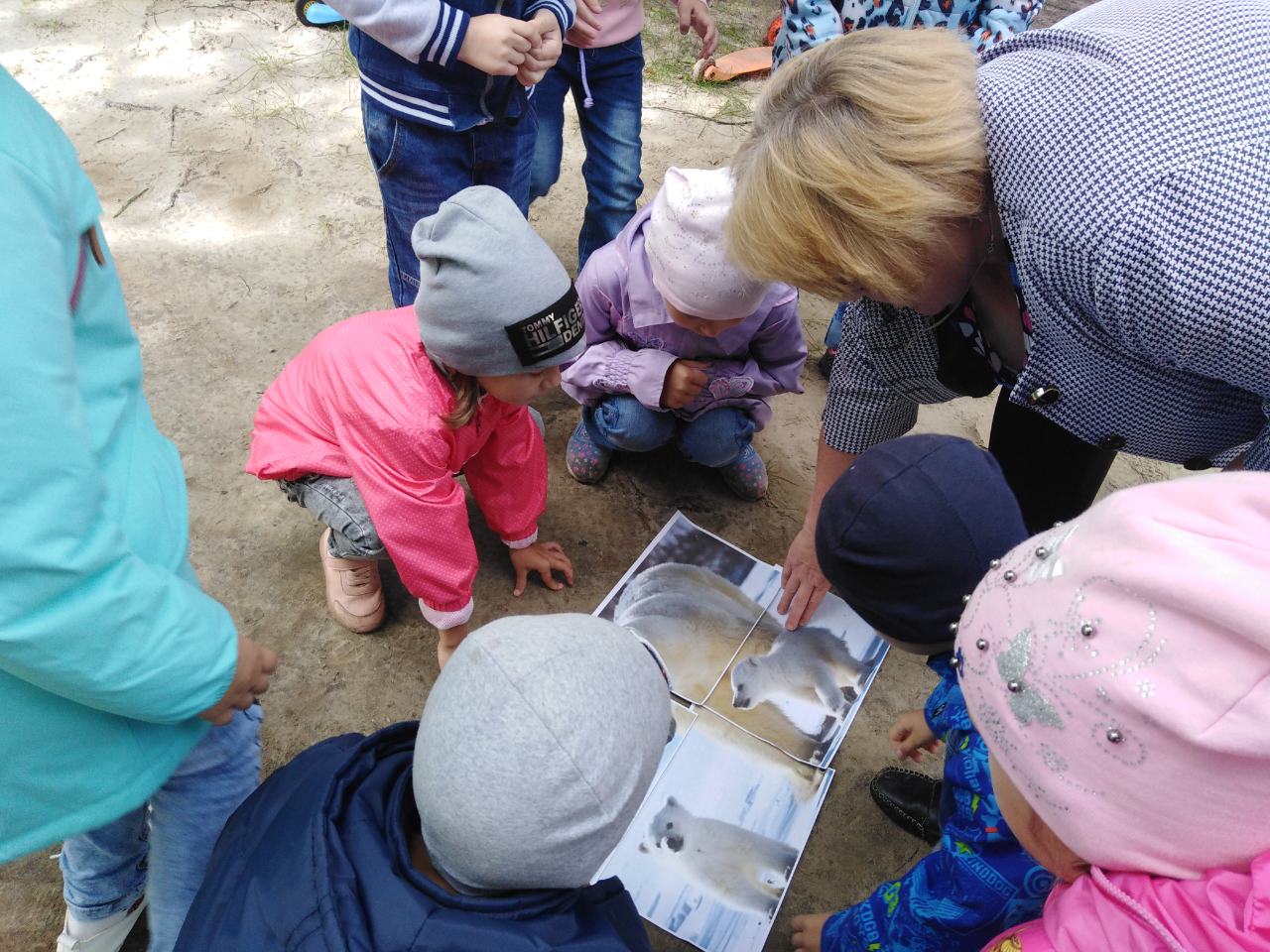 Станция любознательных…Собрали пазлы с животными, занесёнными в Красную Книгу Тюменской области…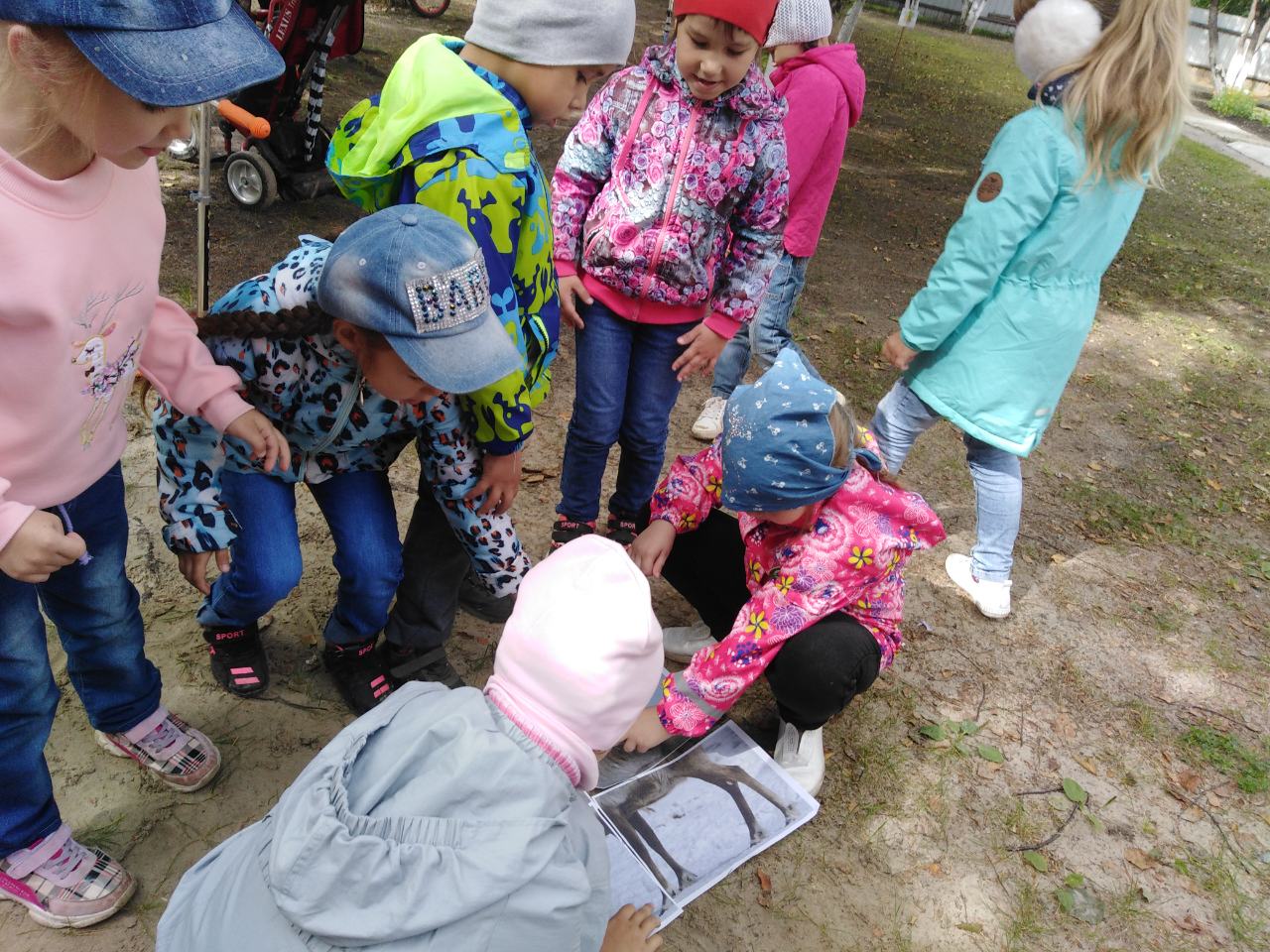 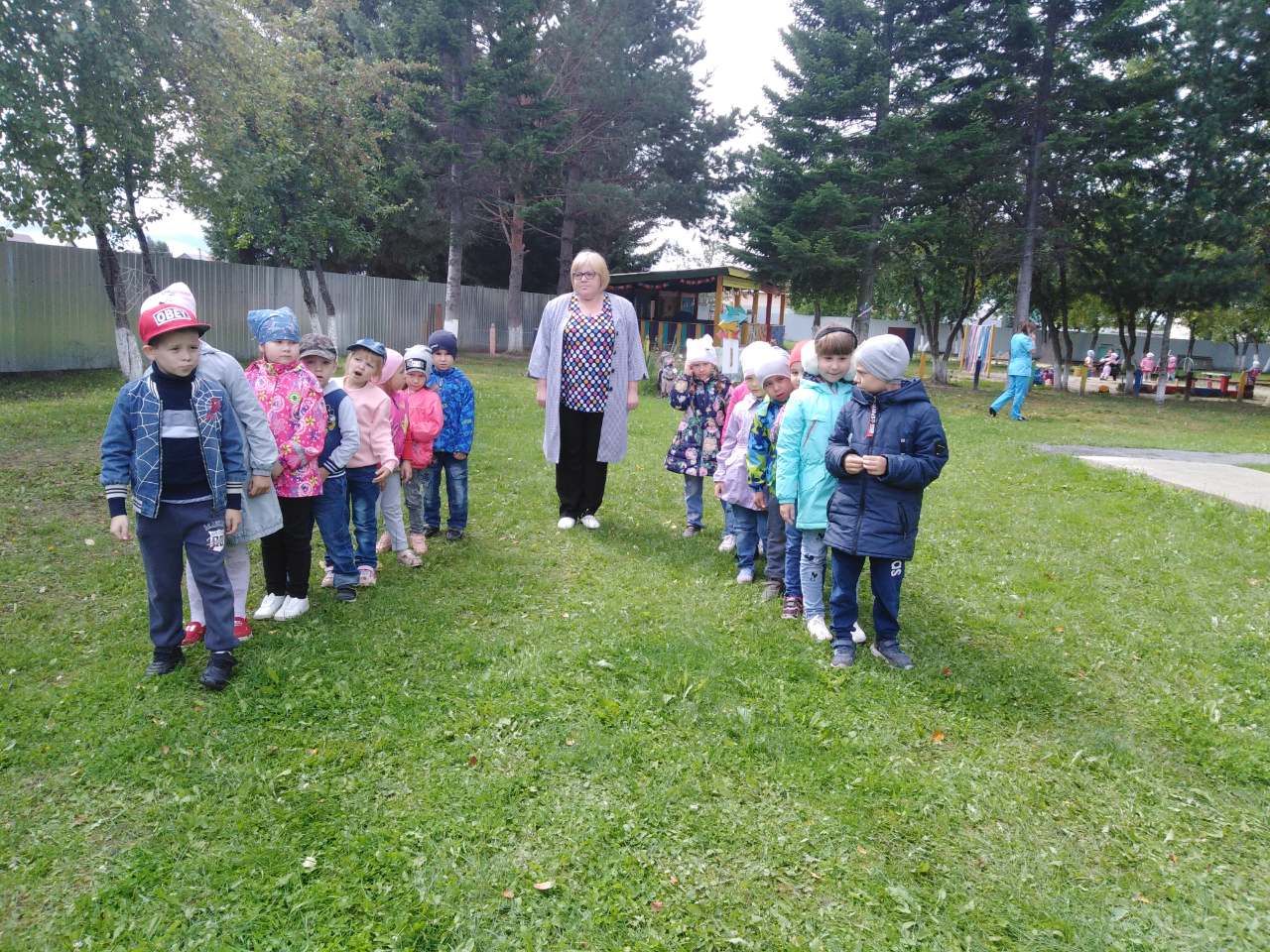 Станция спортивных и ловких…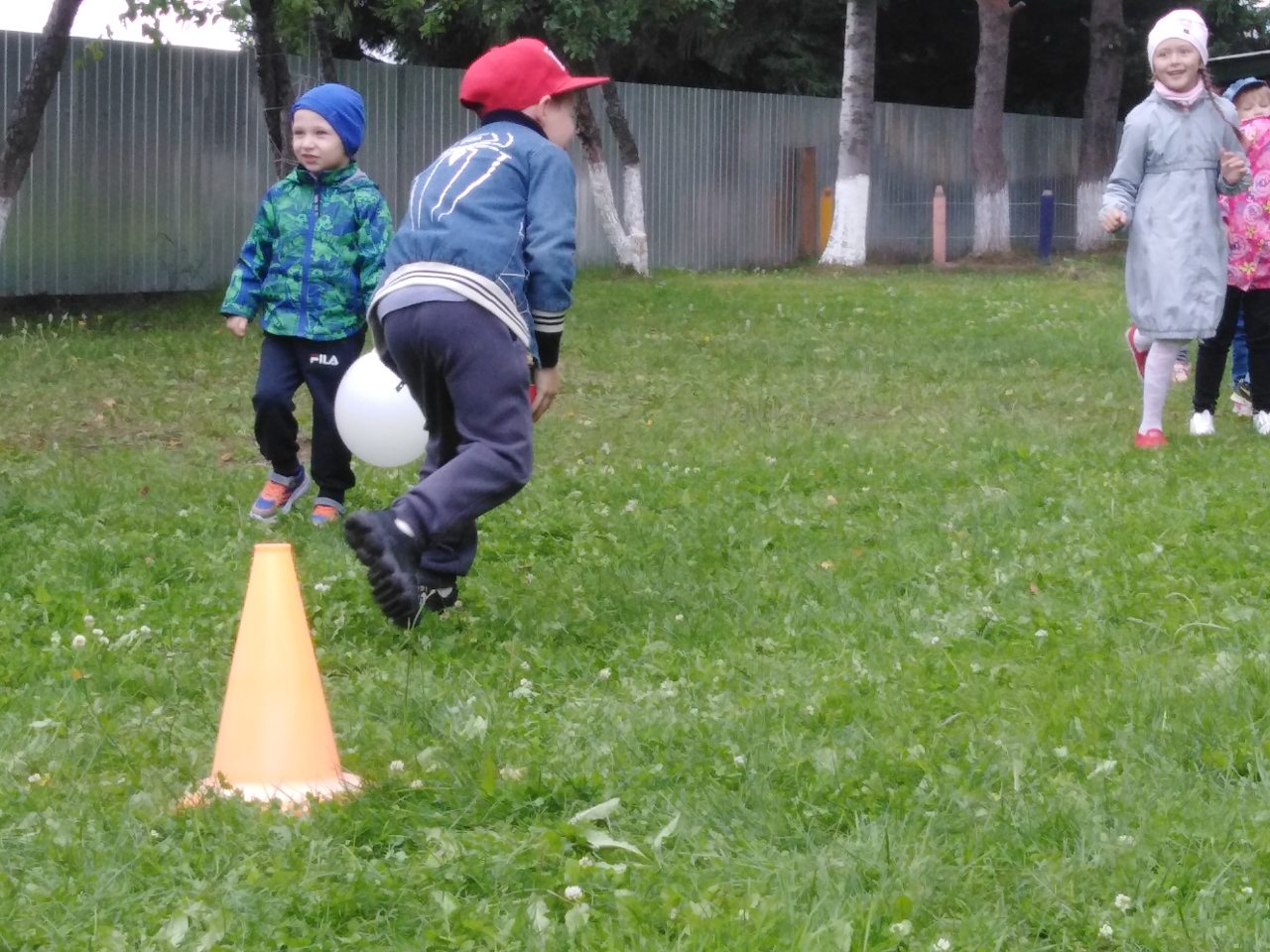 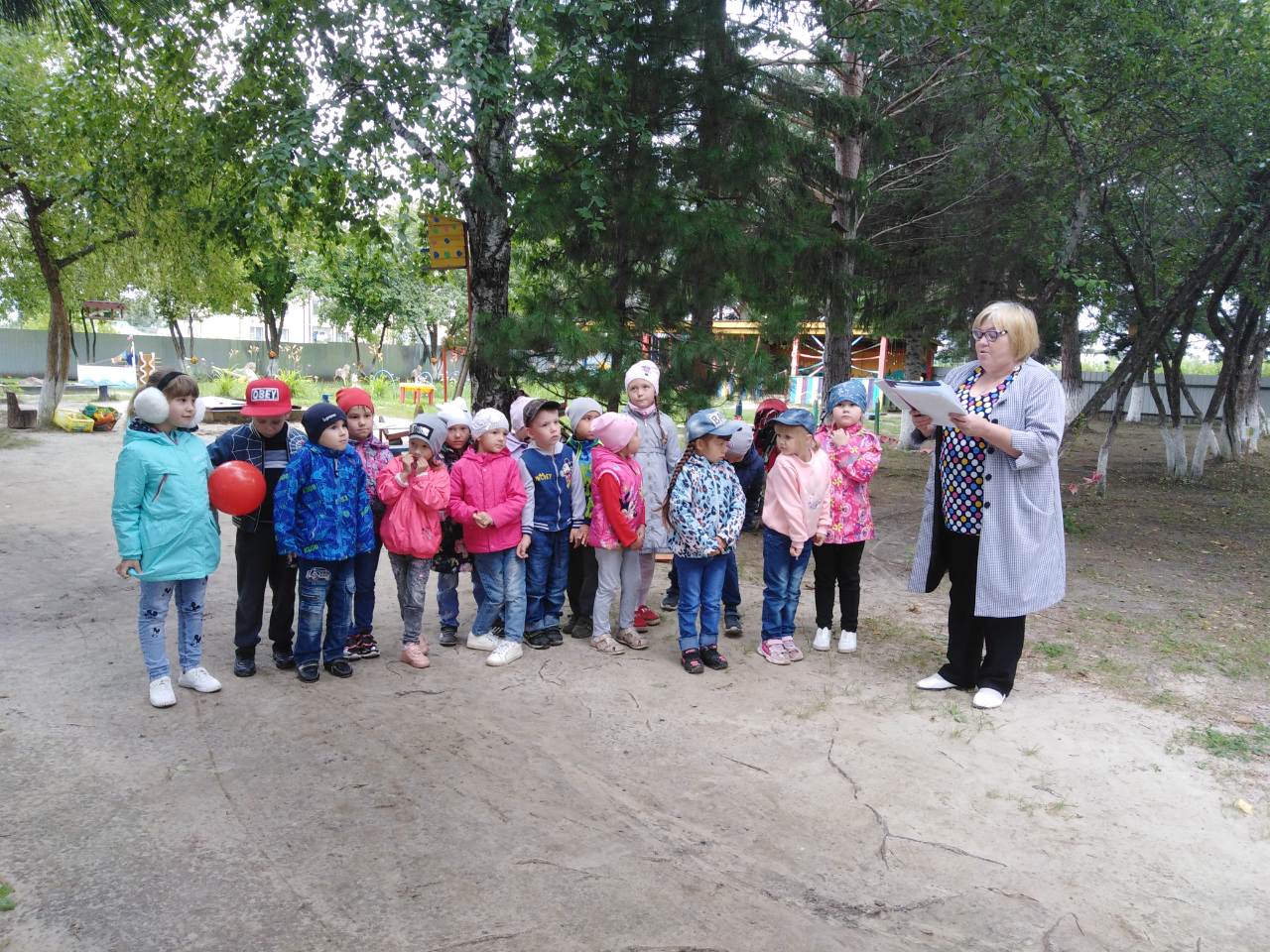 Станция познавательная…Повторяем названия деревьев и кустарников…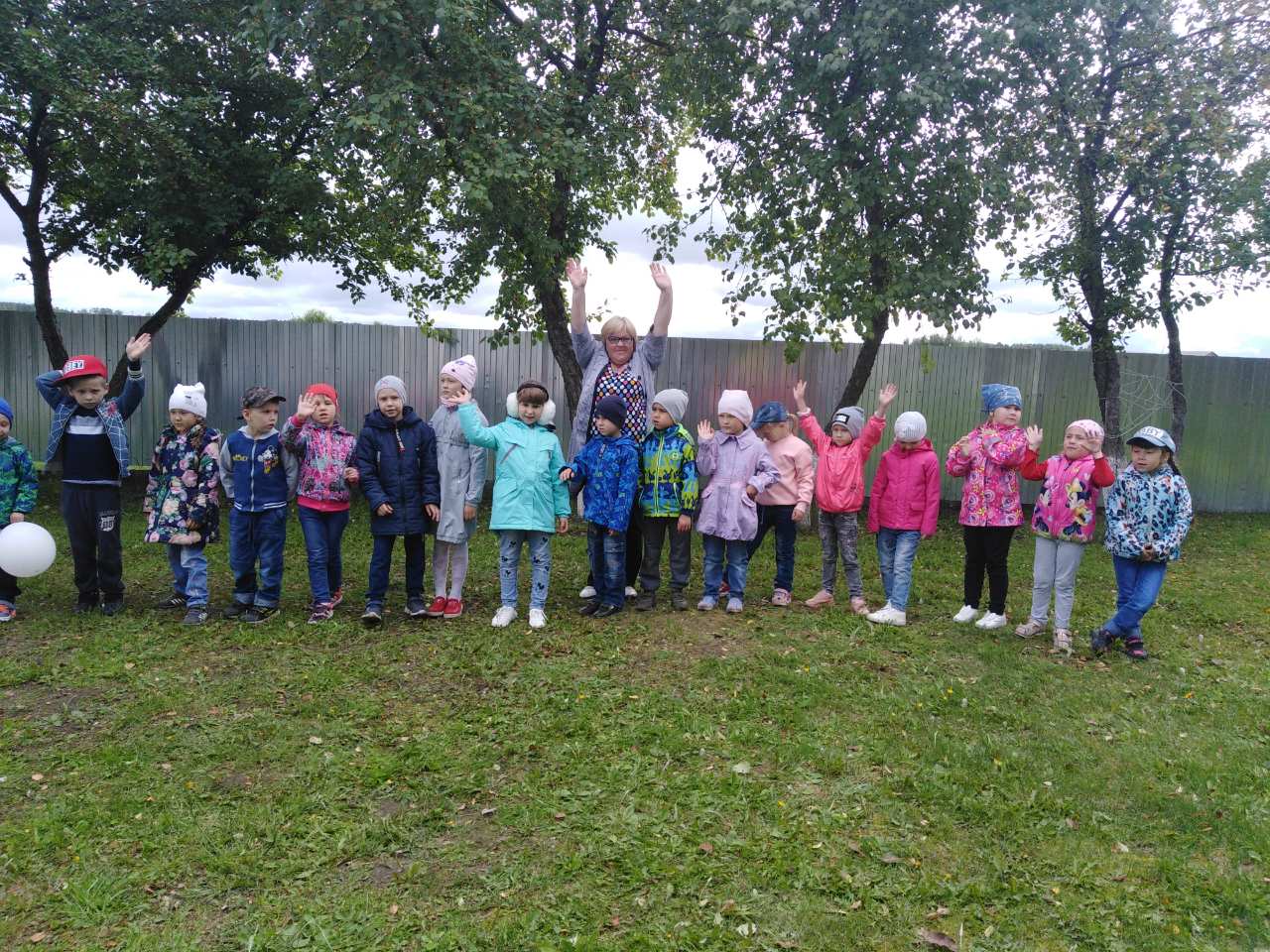 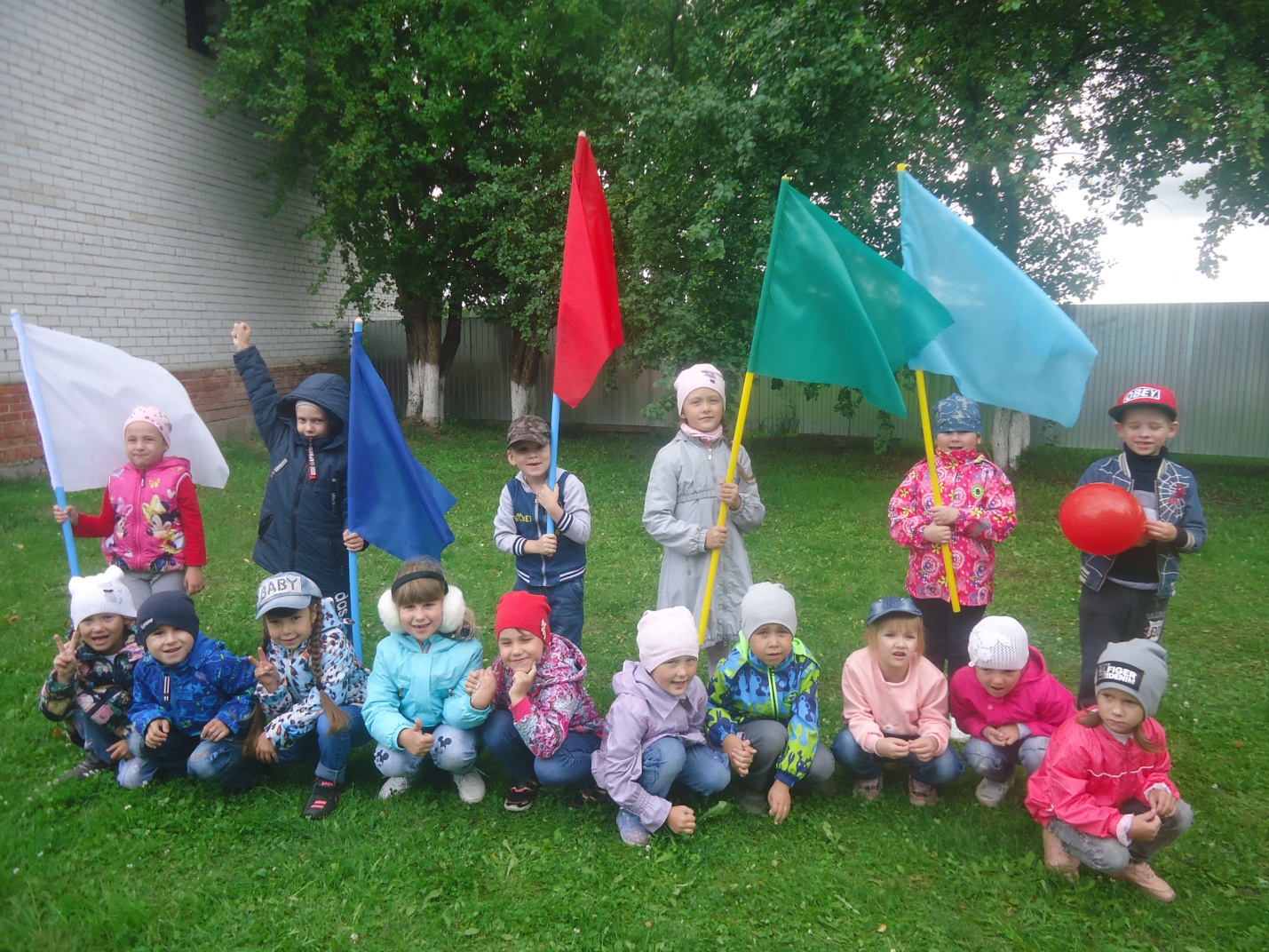 После праздничного флэшмоба…Чудес нашей славной родины,
            По пальцам не перечесть.                
 Я люблю тебя область Тюменская.Процветай и живи сотни лет!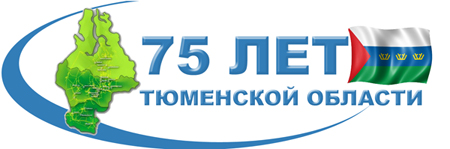 Воспитатель группы «Почемучки»: Л.Ю.СигловаАвгуст 2019